个人教学工作总结     时光荏苒，岁月如梭。回顾从事幼师一年多，有辛苦的付出，也有甜蜜的收获。我尽心尽责，投入于工作中，在工作中不断实践、总结、更新，力求做到最好。孩子们各方面的能力都不同程度地提高了，我与孩子们的感情也日益深厚，看到孩子们开心的笑容，我感到了莫大的快乐。工作中，感谢我的孩子们给与我工作的快乐，领导和同事们给与我的支持和帮助。以下是本人的工作总结： 　一、政治思想方面
　　认真学习《新纲要》的指导思想，贯彻在教育教学活动中。我积极参加园内组织的各项政治业务学习，认真记笔记，会后总结学习体会，努力提高自身政治思想水平和业务素质。工作中我团结同志，热爱集体，服从分配，对班级工作认真负责，在工作中努力求真、求实、求新。以积极热情的心态去完成领导安排的各项工作。积极要求进步。爱岗敬业，做到耐心、爱心、公平、尊重的对待每一个孩子。
　　二、教育教学方面
　　我从本班幼儿的实际情况出发，结合园内工作计划，精心安排好每周计划活动内容，认真组织好每个环节活动。在活动中，让幼儿在实际操作中学习，使幼儿真正成为学习的主人，在获得全面、和谐发展的同时也得到个性的发展。这也是我一直以来坚持的努力方向。遇到不懂的问题，及时积极想园长和老教师请教。
　　在开展区域活动中，我们根据幼儿年龄特点、发展需要投放活动材料，根据教学活动进展需要设计了一些与教学活动有关的区域活动材料，做到有计划有目的地投放，并及时增减活动材料。引导幼儿积极认真参与区域活动，满足幼儿发展的需要。针对幼儿个别差异，兴趣、能力投放了不同难度的活动材料。
　　本学期我们加强了幼儿阅读、写字、讲故事等各方面的培养，提前做好幼小衔接工作。充分利用了餐前、离园前这段时间，组织幼儿早期阅读、识字游戏、练习写数字、做算术题等活动。利用多种形式提高幼儿学习的积极性，培养幼儿的学习兴趣。
　　三、常规工作方面
　　从日常生活抓起，培养幼儿良好的生活卫生习惯，锻炼幼儿的身体素质。为了更好的迎接一级园验收，我严格遵守幼儿园的卫生制度，配合保育老师严抓幼儿的卫生情况，教育幼儿勤洗手、勤剪指甲、勤洗头、勤更换衣物和袜子等。提醒幼儿多喝水，培养幼儿良好的进餐习惯。由于甲流疫情严峻，无论在进行活动时或是休息时，我都密切留意幼儿的身体状况，经常检查幼儿是否有发烧状况或其他不舒服的状况。另外，针对现在的孩子都是独生子女，家长都非常宠爱，什么事情都包办代替，养成了孩子的一些不良行为，针对这些情况，我通过晨间谈话、小故事进行有目的、有针对的教育，培养幼儿团结友爱、诚实勇敢、知错就改、热爱劳动、乐于助人等良好的品质。一个学期以来，孩子们都具有良好的学习习惯、进餐习惯、卫生习惯、身体素质逐步上升。
　　四、安全教育方面
　　严抓幼儿的安全问题，增强幼儿的安全意识，增进幼儿的安全知识。在日常生活中，时刻提醒幼儿注意安全，经常检查班上的环境有否存在安全隐患，比如桌子上的一些钉子等，做到及时发现，及时清除。每次出外活动前，先观察四周围的环境是否存在一些安全隐患，如果有便及时清除，然后再带领幼儿进行活动。本学期我班未发生安全事故。
　　五、家长工作方面
　　一个学期以来，我与家长们相处得很愉快，工作得到了家长们的一致认可和表扬。平时，经常通过面谈的形式来与家长们交流教育心得，交流幼儿在家、在园的表现情况，共同寻找出教育幼儿的方法，仔细聆听家长们的意见和看法。其次.按时更换家园联系栏.给家长们提供最新的幼教咨讯。班上的各项活动需要家长支持时，家长们都给予了最大的支持。
　　六、工作中的不足
　　我还应加强业务钻研，及时反思，随时总结，不断改进工作中的不足。并合理安排工作时间及工作内容，在工作中勤思考，努力做到事半功倍的效果。在个别幼儿教育问题上未能做到最好，班上仍有个别幼儿仍需有待提高，在来年的工作中，这些都是我的努力方向，我将努力向先进教师学习，争取使我的工作更上一层楼。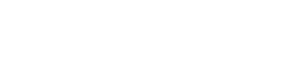 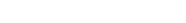 一辈子活得就是这一颗人心！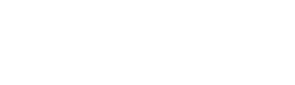 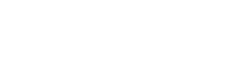 　　但是善良，要有个度，因为总有人利用你的善良伤害你。　　人善，人欺，天不欺；人好，心好，有好报　　为人行善，你把善良给对了人，别人就会对你感恩；　　为人行善，你把善良给错了人，那么别人就会让你寒心。　　真心待人，你把心软给对了人，别人会感谢你情深意重；　　真心待人，你把心软给错了人，那就会让你痛心疾首。　　心软做人，你把宽容给对了人，别人会对你热忱款待；　　心软做人，你把宽容给错了人，别人就会让你窝心难受。　　人善，人欺，天不欺；人好，心好，有好报　　你做人谦让可以，但要看情况，　　如果遇到善解人意的人，那么就会各退一步；　　如果遇到得寸进尺的人，那么就会更近一步。　　你待人善良可以，但要看什么样的人，　　如果遇到有良心的人，他就会知恩图报；　　如果遇到没良心的人，他就会卸磨杀驴。　　人善，人欺，天不欺；人好，心好，有好报　　现实这么的残酷，别想拿什么装无辜。　　改变不了的事就别太在意，太在意只会让自己更伤心，　　留不住的人就试着学会放弃，强行留下，也是留下人，却留不住心，　　受了伤的心就尽力自愈，没有人会替你治疗，　　活在世上，除了生死，都是小事，别为难自己。04、淑女就是未进化的比卡丘。绅士就是披着羊毛的狼。　　想在朋友圈文雅地爆粗，这些句子最适合不过了　　05、世界上的脑残这么多，可是你却成了其中的佼佼者。　　06、谢你抢了我对象，让我知道他是人模狗样。　　07、生下来的人没有怕死的，怕死的都没生下来，所以谁都别装横！　　08、我的心就算是驴肝肺，也足以喂饱一条狗的胃了。　　想在朋友圈文雅地爆粗，这些句子最适合不过了　　09、勃起不是万能的，但不能勃起却是万万都不能的！　　10、过去一直喜欢她的胸怀宽广，其实那也无非是一片飞机场！　　11、长得真有创意，活得真有勇气！　　12、大哥，把你脸上的分辨率调低点好吗？　　想在朋友圈文雅地爆粗，这些句子最适合不过了　　13、谁骂我傻B我跟谁好，我就喜欢和2B交朋友。　　14、你若废我现在，我必废你将来。　　15、承诺，就像放屁，当时惊天动地，过后苍白无力。　排在第一的是工作群，缓存1.1G　　这个群刚组建的时候，大家聊得很热乎。办公室里压抑的焦虑，都在这里得到了释放。可是自从有领导进群后，大家就开始有点忌惮，真正扯闲篇的越来越少。群里的内容，要么是组织活动时，大家言不由衷的狂欢；要么是领导发话的时候，大家无精打采的应付。其余时间，冷清僻静。　　群里真正占空间的都是同事们传的一些共享模板，集体活动照片和公司精神文件。虽然都是一些空而无用的东西，但在需要它们的时候，找起来很头疼。　　思考良久，觉得还是算了，有点危险，这个不能删。　　排在第二的是女朋友，缓存825M　　我是在一次聚会时要到她微信的。刚开始聊天的时候，我们都很谨慎，每一句话都是小心翼翼。由段子和查户口式的问答组成的聊天内容，记录了我们从开始到熟悉的全过程。从某一句话开始，我们聊得越来越投机，也悄然地走进了彼此的内心。一个深夜，我向她表白。过了许久，她答应了我。我现在还能想起那个激动得睡不着的夜晚。　　谈恋爱以来，我们几乎每天都有聊天。刚开始是从早聊到晚，彼此都充满了新鲜感。我们聊生活，聊工作，谈梦想，谈人生，忆童年，似乎总有聊不完的话题。后来我们住到了一起，每天都可以见面了，聊的内容精简到“回不回来吃饭”和“你死哪去了”.　　虽然我们现在聊天的话题越来越少，但是它像一本字典，记录着我们第一次聊天、第一次约会、第一次表白、第一次见父母、第一次吵架等的时间。哪一天她质问我某一个重要的日子，我还有这样一数据库来备查，不至于会死得太难看。　　显然，这个是救命法宝，千万不能删。　　再往后的都是好朋友，缓存200~300M不等　　有的是同学，有的是生活中认识的。我们无话不谈，都是借钱时说一声，马上支付宝就能弹出收款信息的朋友。平常相互喊一声，就可以出来吃肉喝酒。有话我们一般都在夜宵桌上讲，很少会在微信上腻歪。　　所以，这些都是百宝箱，最好也不删。　　排在第十的老妈，缓存82M　　我完全想不到老妈竟然给我发过这么多消息，明明我教会她玩微信还不到半年。平常我们基本都不用微信聊天，有事情都是打电话。现在想想，我们连电话都打得很少，一个月也就那么两次吧。　　可这82M的内容究竟是什么呢？它就像一个黑匣子，记着一段故事。而我就像一个失忆者，印象里没有半点头绪。　　我突然想起三个月前，老妈给我发过养生文章。一天三四条，内容都是《上班族千万不要吃它，太可怕了！》或者《绿豆才是治脊椎的灵丹妙药》之类。我觉得这些太幼稚太无聊了，当时果断给她的消息设置了防干扰，换来了几个月的清静。所以，如今让我去想老妈究竟发过什么，大脑里是一片空白。　　不用想，这82M无非都是一些朋友圈谣言。这个可以删！　　当我刚准备去点的时候，手机用完最后1%的电，关机了。　　充了电重新开机后，微信可以直接打开。反正没事干，我点开老妈的窗口，往上翻，从第一条消息看起。　　半年前，老妈给我发了第一条微信，只有两个字，叫的是我小名。那是在过年的时候，我教她玩微信，教她打字，她在窗口折腾了七八分钟，才打出我的名字。还是我帮她点的发送。　　第二条消息是在今年三月份。那时候我已经离开家，出来上班了。内容依然是我的小名。距离我教她发第一条消息已经过去一个多月了。她竟然没有打错，实在难得！当时我给她回了一个笑脸。　　第三条和第四条发的都是语音。显示的状态竟然都是红色的未听消息，一看时间都是上午的上班时间。怪不得那一阵，老妈打电话问我是不是上班很忙，我说没有啊。他们不信。原来她是根据这个推断的。　　后来发的消息又变成简短的文字消息了。比如“吃饭没”,“睡了？”“下班没？”之类的。文字简单，是她能够独立完成的内容，而且又不会吵到我。　　但是，我都没有回复她！　　持续了好多天后，她开始转发朋友圈的养生文章给我。各种针对上班族调养的“神奇秘方”,都是她特地为我搜集的。我也是从那之后，开始设置她的消息免打扰了。她满心热忱地把一些好东西发给我，而我一条都没有点开过。　　记得那段时间她还打电话问我，她的手机是不是坏了？　　过去四五年，我曾频繁接到过她这样的电话。当时我没等她说完，就不耐烦地告诉她，如果是手机铃声小了，就按侧面有“+”字标志的那个键，多按几次，铃声就大了。如果是手机字变小了，肯定是动了哪里，不过不要紧，你点桌面上的设置，然后……　　我吧啦吧啦地把常见的几个问题又向她重申了一遍，却不知道她这次可能想问我的是：为什么她给我发消息，总得不到回应。　　老妈连续给我发了两个月的链接后，开始给我发照片了。最开始拍的是家里的现状，窗外的街景，后来拍我小时候的相册，我以前的玩具。我仿佛看到她忙完家务，无聊拿着手机拍来拍去的情景。她满心欢喜地把照片发给我，可是都像发进了一个黑洞，得不到我的一点反馈。　　老妈以前不会发信息，只会跟我打电话，可我每回都跟她讲不了几句。后来她听说年轻人喜欢聊微信，就叫我教她。我虽然教了她微信，但却设置了免打扰，活生生地把微信变成了一个留言箱。　　当微信存储空间不足的时候，我第一个想要清除的，就是这个我几个月未曾打开过的留言箱。如果不是因为手机没电关机，我可能永远都看不到这些内容。翻完这半年的聊天记录后，我已经泪流满面。　　我曾经在网上看过一个地震幸存者写的一段话：　　我人生的第一个手机还在，诺基亚1208,里面的倒数第二条是她发给我的。接收时间是2008年5月12日12点46分22秒：真希望快点考完，累死了。我回的，“我也是。这边比北川还要累。”　　最后一条是妈妈发给我的。接收时间2008年5月12日18点52分07秒：强娃子，你要听话哈，妈挺不住了。这两个我生命中最重要的女人，从此再也没见到过。　　我已经买了20个全新的诺基亚1208,作为我第一个手机配件的供应。我能把这个手机拆卸成零件再组装上去。我要在有生之年都要这个手机能开机看到这两条短信。　　当时我看了后很感动。灾难让他与母亲永远地告别了，一条短信是他们间唯一的联系。他苦苦守护着今生最贵重的东西。而我，却差点随手删掉了。我曾有很多和老妈聊天的机会，却一点都不知道珍惜。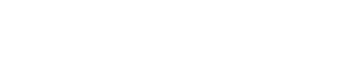 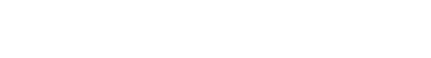 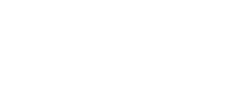 